R3113/LEDN220DX1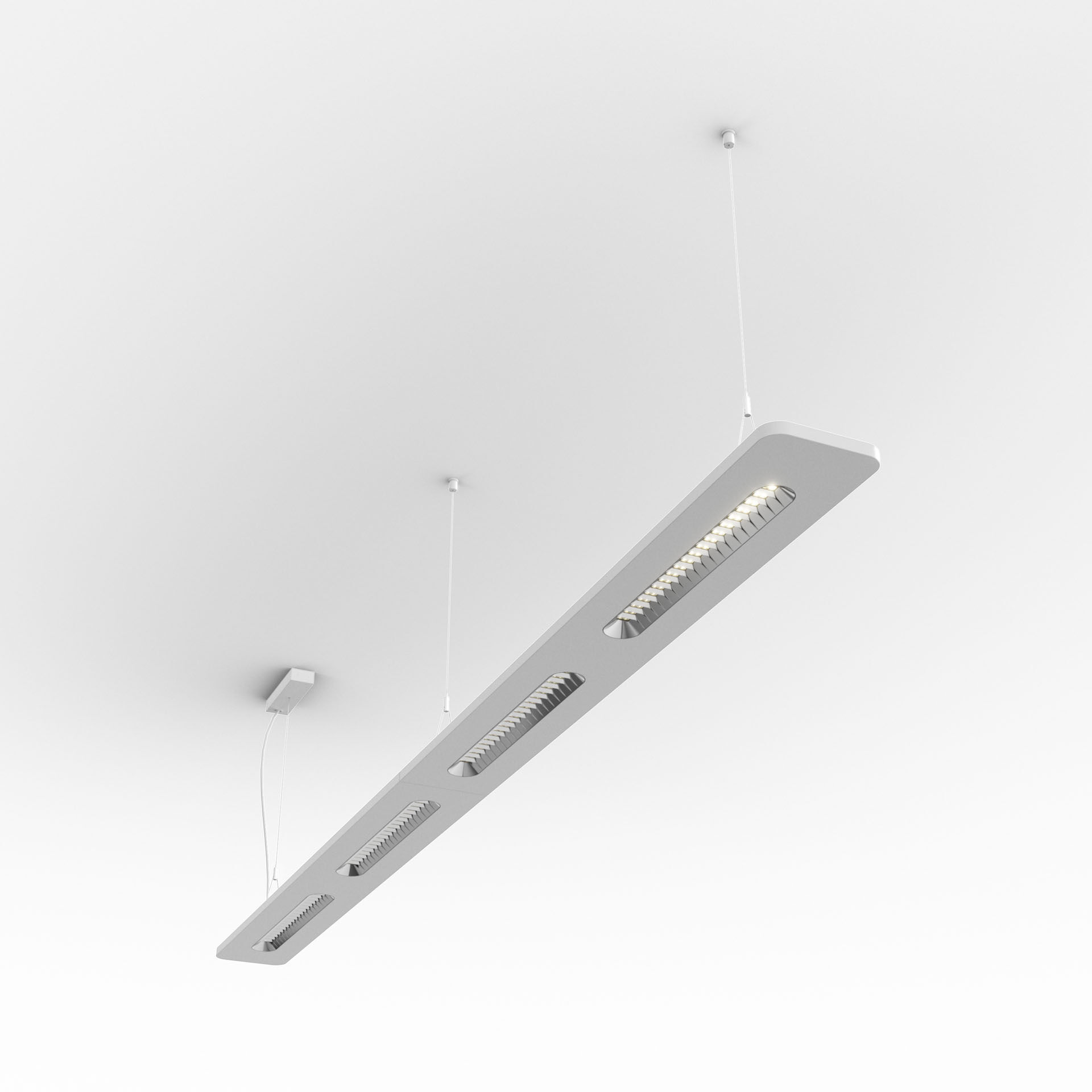 Luminaire Shielded Lens en saillie ou suspendus .Shielded lens , optique polycarbonate (PC) avec un fin film d’aluminium, distribution lumineuse moyennement extensive .Structure aux angles arrondis sans pliure ni soudure, hauteur 20mm visibles. Unités de protection avec extrémités arrondies.Dimensions: 1340 mm x 180 mm x 35 mm.Flux lumineux: 2200 lm, Efficacité lumineuse: 138 lm/W.Consommation de courant: 15.9 W, DALI gradable.Fréquence: 50-60Hz AC.Tension: 220-240V.Classe d'isolation: classe I.Maintien de flux élévé; après 50 000 heures de fonctionnement, le luminaire conserve 98% de son flux lumineux initial.Température de couleur corrélée: 4000 K, Rendu des couleurs ra: 80.Standard deviation colour matching: 3 SDCM.Sécurité photobiologique IEC/TR 62778: RG1.Caisson: tôle d'acier laquée, RAL9003 - blanc de sécurité (texturé).Degré de protection IP: IP20.Essai au fil incandescent: 650°C.Garantie de 5 ans sur luminaire et driver.Certifications: CE, ENEC.Luminaire avec cablâge sans halogène.Le luminaire a été développé et produit selon la norme EN 60598-1 dans une société certifiée ISO 9001 et ISO 14001.Accessoires nécessaires au montage, choix parmi : R3H1201/150-5X1, R3H1101/150-5, R3H1120-X1, R3H1130-X1.